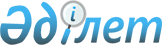 Об установлении квоты рабочих мест для трудоустройства лиц, состоящих на учете службы пробации, а также для лиц, освобожденных из мест лишения свободы и для граждан из числа молодежи, потерявших или оставшихся до наступления совершеннолетия без попечения родителей, являющихся выпускниками организаций образования
					
			Утративший силу
			
			
		
					Постановление акимата Жангалинского района Западно-Казахстанской области от 5 сентября 2016 года № 256. Зарегистрировано Департаментом юстиции Западно-Казахстанской области 19 сентября 2016 года № 4554. Утратило силу постановлением акимата акимата Жангалинского района Западно-Казахстанской области от 12 апреля 2019 года № 38
      Сноска. Утратило силу постановлением акимата Жангалинского района Западно-Казахстанской области от 12.04.2019 № 38 (вводится в действие со дня первого официального опубликования).

      Руководствуясь Законами Республики Казахстан от 23 января 2001 года "О местном государственном управлении и самоуправлении в Республике Казахстан", и от 6 апреля 2016 года "О занятости населения", акимат района ПОСТАНОВЛЯЕТ:

      1. Установить квоту рабочих мест для трудоустройства лиц, состоящих на учете службы пробации, а также для лиц освобожденных из мест лишения свободы для граждан из числа молодежи, потерявших или оставшихся до наступления совершеннолетия без попечения родителей, являющихся выпускниками организаций образования в размере пяти процентов от общей численности рабочих мест.

      2. Признать утратившим силу постановление акимата Жангалинского района "Об установлении квоты рабочих мест для лиц, состоящих на учете службы пробации уголовно-исполнительной инспекции, а также лиц, освобожденных из мест лишения свободы, и несовершеннолетних выпускников интернатных организаций" от 20 ноября 2013 года № 339 (зарегистрированное в Реестре государственной регистрации нормативных правовых актов № 3369, опубликованное 14 декабря 2013 года в газете "Жаңарған өңір").

      3. Руководителю аппарата акима Жангалинского района (Карменов А.) обеспечить государственную регистрацию данного постановления в органах юстиции, его официальное опубликование в информационно - правовой системе "Әділет" и в средствах массовой информации.

      4. Контроль за исполнением настоящего постановления возложить на заместителя акима Жангалинского района Шукургалиева А. 

      5. Настоящее постановление вводится в действие со дня первого официального опубликования.
					© 2012. РГП на ПХВ «Институт законодательства и правовой информации Республики Казахстан» Министерства юстиции Республики Казахстан
				
      Аким района

Л. Хайретдинов
